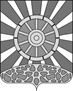 АДМИНИСТРАЦИЯ УНИНСКОГО МУНИЦИПАЛЬНОГО ОКРУГАКИРОВСКОЙ ОБЛАСТИПОСТАНОВЛЕНИЕ28.10.2022				                   	                                                   №  603пгт УниО признании  утратившим силу постановления администрации Унинского района Кировской области от 29.06.2018 №194 «Об утверждении примерного положения об оплате труда работников подведомственных муниципальных организаций»В целях приведения нормативной базы округа в соответствие с действующим законодательством, администрация Унинского муниципального округа ПОСТАНОВЛЯЕТ:1.	 Признать утратившим силу постановление администрации Унинского района Кировской области от 29.06.2018 № 194 «Об утверждении примерного положения об оплате труда работников подведомственных муниципальных организаций.2.Настоящее постановление подлежит опубликованию в Информационном бюллетене органов местного самоуправления  Унинского муниципального округа  и размещению на официальном сайте Унинского муниципального округа.Глава Унинскогомуниципального округа	    Т.Ф. Боровикова